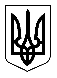 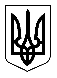 УкраїнаМЕНСЬКА МІСЬКА РАДАМенського району Чернігівської області(друга сесія восьмого скликання )ПРОЄКТ РІШЕННЯ____________ 2020 року	№ Про передачу земельної ділянки в оренду гр. Радченку І.В., яка розташована за адресою: 
м. Мена, вулиця 8 Березня, 22 бРозглянувши звернення гр. Радченка Ігоря Володимировича щодо передачі земельної ділянки площею 0,1000 га кадастровий номер 7423010100:01:002:1091, для розміщення та експлуатації основних, підсобних і допоміжних будівель та споруд підприємств переробної, машинобудівної та іншої промисловості (код КВЦПЗ 11.02), за адресою м. Мена, вулиця 8 Березня, 22б, у зв’язку з набуттям права власності на нерухоме майно – будівлю з прибудовою, керуючись п.2 ст. 134 Земельного кодексу Україна, ст.ст.7 Закону України «Про оренду землі», та п. 34 ч. 1 ст. 26 Закону України «Про місцеве самоврядування в Україні » Менська міська радаВИРІШИЛА:Передати в оренду гр. Радченку Ігорю Володимировичу, земельну ділянку загальною площею 0,1000 га кадастровий номер 7423010100:01:002:1091, для розміщення та експлуатації основних, підсобних і допоміжних будівель та споруд підприємств переробної, машинобудівної та іншої промисловості (код КВЦПЗ 11.02), за адресою м. Мена, вулиця 8 Березня, 22б, у зв’язку з набуттям права власності на нерухоме майно – будівлю з прибудовою (Договір купівлі-продажу від 29.01.2020 року, зареєстрований в реєстрі за № 84), яке розташоване на зазначеній земельній ділянці, строком на 5 (п’ять) років.Установити орендну плату в розмірі 8% від нормативної грошової оцінки в рік, відповідно до рішення 40 сесії 7 скликання Менської міської ради від 10.07.2020 року за № 257, яка повинна сплачуватись в строки передбачені чинним законодавством.Доручити міському голові Примакову Г.А. укласти договір оренди землі з гр. Радченко І.В.4.	Контроль за виконанням рішення покласти на постійну комісію з питань містобудування, будівництва, земельних відносин та охорони природи.Міський голова	Г.А. Примаков